IN-KIND DONATION FORM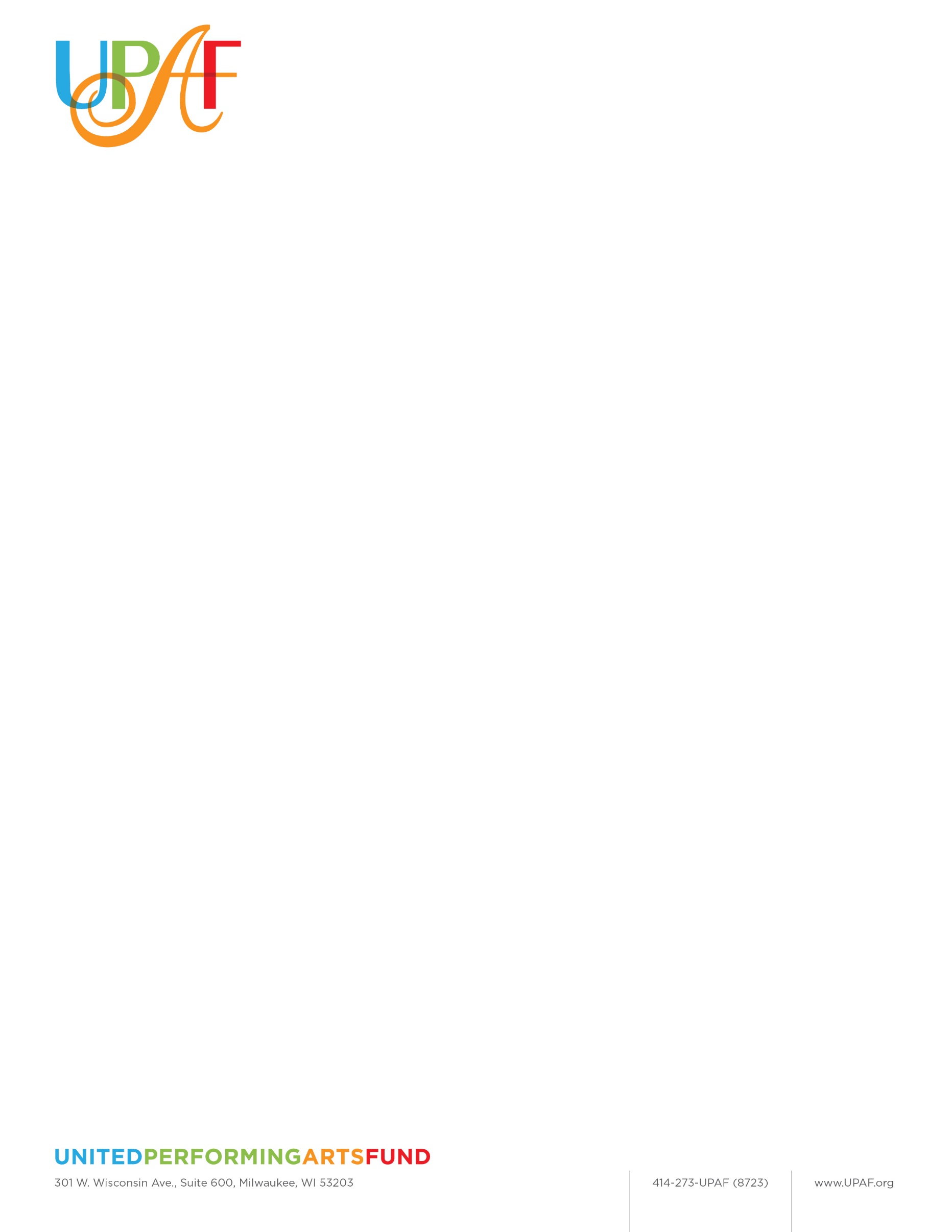 Donor Name:  ________________________________________________________________________Mailing Address:   _____________________________________________________________________On behalf of the United Performing Arts Fund (UPAF) Members, Affiliates, Board of Directors, staff and the more than one million people touched by the performing arts in our region each year, thank you for your generous support of UPAF.*Fair market value is provided by the donor.Thank you! We appreciate your support!If you have any questions, please contact: {name and contact info for person soliciting gift}{name of company hosting workplace giving campaign}Description of Item(s) DonatedFair Market Value*TOTALUPAF is a nonprofit, tax-exempt organization qualified under Section 501(c)(3) of the Internal Revenue Code. The amount of your donation may be tax deductible for federal income tax purposes to the fullest extent of the law. Please consult your tax advisor for proper treatment of the donation. Our Employer Identification Number is 39-6100399. No goods or services were provided in return for this contribution.